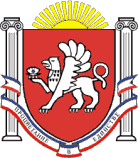 РЕСПУБЛИКА КРЫМ НИЖНЕГОРСКИЙ РАЙОННОВОГРИГОРЬЕВСКИЙ СЕЛЬСКИЙ СОВЕТ43-я сессия  II-го созываРЕШЕНИЕот «04» декабря 2023 г.                                                                                        №2сНовогригорьевкаОб утверждении методики определения размера платы за размещение нестационарного торгового объекта, нестационарного объекта для оказания услуг на земельном участке, находящимся в собственности муниципального образования Новогригорьевское сельское поселение Нижнегорского района Республики Крым.В соответствии с Федеральным законом от 06.10.2003 г. N131-ФЗ "Об общих принципах организации местного самоуправления в Российской Федерации", постановлением Совета министров Республики Крым от 28.12.2019 г. N 821 "О порядке определения размера арендной платы, платы за установление сервитута, в том числе публичного, платы за проведение перераспределения земельных участков, размера цены продажи земельных участков, находящихся в собственности Республики Крым, и признании утратившим силу постановления Совета министров Республики Крым от 12.11.2014 г. N450", постановлением Совета министров Республики Крым от 23.08.2016 г. N 402 "Об утверждении Порядка размещения и функционирования нестационарных торговых объектов, нестационарных объектов для оказания услуг на территории муниципальных образований в Республике Крым", Устава муниципального образования Новогригорьевское сельское поселение Нижнегорского района Республики Крым, Новогригорьевский сельский советРЕШИЛ:        1. Утвердить методику определения размера платы за размещение нестационарного торгового объекта, нестационарного объекта для оказания услуг на земельном участке, находящимся в собственности муниципального образования Новогригорьевское сельское поселение Нижнегорского района Республики Крым, согласно приложению.2. Настоящее решение подлежит официальному опубликованию (обнародованию) на официальной странице муниципального образования Новогригорьевское сельское поселение Нижнегорского района на портале Правительства Республики Крым rk.gov.ru в разделе «Нижнегорский район. Муниципальные образования. Новогригорьевское сельское поселение», на доске объявлений администрации Новогригорьевского сельского поселения по адресу: с.Новогригорьевка, ул.Мичурина, д.59.3. Настоящее решение вступает в силу со дня его опубликования (обнародования).        4. Контроль за исполнением настоящего решения возложить на Постоянную комиссию по  бюджетно-финансовым вопросам, налогам, муниципальной собственности, земельных и имущественных отношений, экологии, социально-экономическому развитию.Председатель Новогригорьевскогосельского совета – глава администрацииНовогригорьевского сельского поселения		                       	    А.М.ДанилинПриложение к решению 43-й сессии II-го созыва Новогригорьевского сельского совета Нижнегорского района Республики Крым                                                                                                    от «04» декабря 2023года № 2Методика
определения размера платы за размещение нестационарного торгового объекта, нестационарного объекта для оказания услуг на земельном участке, находящемся в собственности муниципального образования Новогригорьевское сельское поселение Нижнегорского района Республики Крым1. Общие положения1.1. Настоящая методика определения размера платы за размещение нестационарного торгового объекта, нестационарного объекта для оказания услуг на земельном участке, находящимся в собственности муниципального образования Новогригорьевское сельское поселение Нижнегорского района Республики Крым (далее - методика), разработана в соответствии с постановлением Совета министров Республики Крым от 23.08.2016 N 402 "Об утверждении Порядка размещения и функционирования нестационарных торговых объектов, нестационарных объектов для оказания услуг на территории муниципальных образований в Республике Крым".1.2. Методика определяет принципы расчета начальной ставки на право размещения нестационарного торгового объекта, нестационарного объекта для оказания услуг при подготовке условий проведения торгов (конкурс/аукцион) на право заключения договора на размещение нестационарного торгового объекта, нестационарного объекта для оказания услуг и при заключении договора на размещение нестационарного торгового объекта, нестационарного объекта для оказания услуг в случаях, предусмотренных пунктом 2 раздела IV Порядка размещения и функционирования нестационарных торговых объектов, нестационарных объектов для оказания услуг на территории муниципальных образований в Республике Крым (далее - начальная ставка).1.3. Начальная ставка размера платы за размещение нестационарных торговых объектов, нестационарных объектов для оказания услуг определяется в соответствии со средним значением удельных показателей кадастровой стоимости земель муниципального образования по виду разрешенного использования земельного участка "предпринимательство" (руб./кв. м) в соответствии с постановлением Совета министров Республики Крым от 16 ноября 2022 г. N 1010 "Об утверждении результатов определения кадастровой стоимости объектов недвижимости - земельных участков, расположенных на территории Республики Крым".2. Определение начальной ставки на торгах (аукцион / конкурс)Начальная ставка на торгах на право размещения нестационарного торгового объекта, нестационарного объекта для оказания услуг определяется по формуле:P1 = (R х Ki х S х К х Z) /12,где:Р1 - начальная ставка на торгах на право размещения нестационарного торгового объекта, нестационарного объекта для оказания услуг (далее – НТО, НОУ) (рублей в месяц);R - среднее значение удельных показателей кадастровой стоимости земель муниципального образования по виду разрешенного использования земельного участка "предпринимательство" (руб./кв. м) в соответствии с постановлением Совета министров Республики Крым от 16 ноября 2022 г. N 1010 "Об утверждении результатов определения кадастровой стоимости объектов недвижимости - земельных участков, расположенных на территории Республики Крым";Ki - уровень инфляции, устанавливаемый федеральным законом о бюджете Российской Федерации на очередной финансовый год и плановый период (2022 год – 1,04);S - площадь НТО, НОУ, указанная в Схеме размещения НТО, НОУ на территории муниципального образования.К - корректирующий коэффициент специализации НТО, НОУ;Z - корректирующий коэффициент по месту расположения НТО, НОУ согласно зональности.Приложение к методикеКорректирующий коэффициент специализации НТО, НОУКорректирующий коэффициент по месту расположения НТО, НОУ согласно зональностиСпециализацияЗначение коэффициента1.Продовольственные и непродовольственные товары, бытовые услуги12.Общественное питание1,5N зоныМесто расположенияЗначение коэффициента1с.Новогригорьевка3,12с.Владиславовка4,23с.Коренное4.2